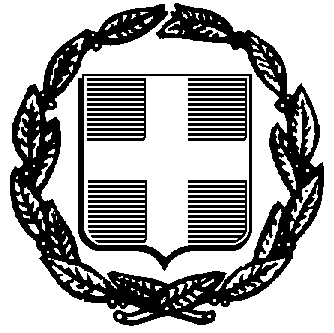 ΕΛΛΗΝΙΚΗ ΔΗΜΟΚΡΑΤΙΑ ΝΟΜΟΣ ΑΤΤΙΚΗΣΔΗΜΟΣ ΠΕΡΑΜΑΤΟΣ ΑΔΑ:ΨΨ9ΚΩΞΔ-ΡΕ9ΠΕΡΑΜΑ 30/11/2017Αριθμ. Πρωτ.: οικ. 6022/17404ΠΡΟΣΚΛΗΣΗΓΙΑ ΤΗΝ ΠΡΑΚΤΙΚΗ ΑΣΚΗΣΗ ΥΠΟΨΗΦΙΩΝ ΔΙΚΗΓΟΡΩΝ ΣΤΟ ΔΗΜΟ ΠΕΡΑΜΑΤΟΣΈχοντας υπόψη:Τις διατάξεις του άρθρου  58 του ν 3852/2010 (ΦΕΚ 87/Α/07-06-2010) «Νέα Αρχιτεκτονική της Αυτοδιοίκησης και της Αποκεντρωμένης Διοίκησης – Πρόγραμμα Καλλικράτης».Τις διατάξεις του άρθρου 13 παρ. 3 Ν 4194/2013 (Κώδικας Δικηγόρων) όπως ισχύουν.Την υπ’ αριθμ.  129/17 απόφαση του Δημοτικού Συμβουλίου περί καθορισμού θέσεων πρακτικής άσκησης υποψήφιων δικηγόρων στο Δήμο Περάματος .Την υπ’ αριθμ. 78066/23-11-2017 Απόφαση των Υπουργών Δικαιοσύνης Διαφάνειας και Ανθρωπίνων Δικαιωμάτων – Οικονομικών για «Άσκηση υποψηφίων δικηγόρων στο Δήμο Περάματος » η οποία δημοσιεύθηκε στο ΦΕΚ 4073/23-11-2017 τ. ΒΠΡΟΣΚΑΛΟΥΜΕΤους υποψήφιους δικηγόρους συνολικά ένα  (1) άτομο, που επιθυμεί να πραγματοποιήσει μέρος της πρακτικής του άσκησης, διάρκειας έξι (6) μηνών στην Νομική Υπηρεσία του Δήμου Περάματος .ΔΙΑΡΚΕΙΑ ΑΣΚΗΣΗΣ – ΩΡΑΡΙΟ – ΜΗΝΙΑΙΑ ΑΠΟΖΗΜΙΩΣΗ - ΟΛΟΚΛΗΡΩΣΗ ΑΣΚΗΣΗΣΤο χρονικό διάστημα της άσκησής τους, ορίζεται σε έξι (6) μήνες με δυνατότητα παράτασης για επιπλέον διάστημα (6) μηνών μετά από αίτηση του υποψήφιου και την αποδοχή της παράτασης από τον Υπουργό Δικαιοσύνης, Διαφάνειας και Ανθρωπίνων Δικαιωμάτων σύμφωνα με τα οριζόμενα στις διατάξεις της παρ. 5 του άρθρου 13 τουΚώδικα Δικηγόρων.   Την προσεχή περίοδο η εξάμηνη άσκηση των ασκουμένων στην Νομική Υπηρεσία ξεκινά από 16 Δεκεμβρίου 2017 και λήγει την 16  Ιουνίου  2018.Το ωράριο της ημερήσιας απασχόλησης των ασκούμενων ορίζεται σε οκτώ (8) ώρες ανάλογα με τις ανάγκες της Νομικής Υπηρεσίας. Υπεύθυνος τήρησης και  ελέγχου του παρουσιολογίου καθώς και της απασχόλησης των υποψηφίων δικηγόρων, θα είναι ο Προϊστάμενος της Νομικής Υπηρεσίας του Δήμου Περάματος.Η μηνιαία αποζημίωση των ασκούμενων δικηγόρων θα ανέρχεται στο ποσό των 600 ευρώ. Το παραπάνω ποσό δεν υπόκειται σε ασφαλιστικές κρατήσεις, παρά μόνο σε παρακράτηση φόρου εισοδήματος και θα καταβάλλεται στο τέλος κάθε ημερολογιακού μηνός , με βάση το παρουσιολόγιο, με  ένταλμα από την αρμόδια  Δ/νση Οικονομικών Υπηρεσιών του Δήμου Περάματος .Στο τέλος της άσκησης θα χορηγείται στον ασκούμενο δικηγόρο βεβαίωση ολοκλήρωσης της άσκησης από τον Δήμαρχο Περάματος , κατόπιν εισηγητικού σημειώματος της Νομικής Υπηρεσίας.ΥΠΟΒΟΛΗ ΑΙΤΗΣΕΩΝΗ αίτηση συμμετοχής στη διαδικασία επιλογής των υποψηφίων ασκουμένων δικηγόρων στο Δήμο Περάματος υποβάλλεται από τον ίδιο τον ενδιαφερόμενο εγγράφως ή με εξουσιοδότησή του στο Πρωτόκολλο του Δήμου Περάματος  εντός 10 ημερών από την επόμενη της δημοσίευσης της πρόσκλησης (δηλαδή μέχρι 13/12/2017), κατά τις εργάσιμες ημέρες και ώρες 08:00 με 15:00μ.μ. και η οποία θα αναρτηθεί στην ιστοσελίδα του Δήμου (perama.gr).Αιτήσεις γίνονται  δεκτές μόνο για τους ασκούμενους δικηγόρους του Δικηγορικού Συλλόγου Πειραιά ή τους έχοντες καταθέσει αίτηση άσκησης στο Δικηγορικό Σύλλογο Πειραιά .Κατά την υποβολή της αίτησής τους οι υποψήφιοι συμπληρώνουν:αίτηση πραγματοποίησης άσκησης στο Δήμο Περάματος , στην οποία θα δηλώνονται στοιχεία: α) δελτίου ταυτότητας , β) στοιχεία επικοινωνίας (ταχυδρομική διεύθυνση , σταθερό και κινητό τηλέφωνο ηλεκτρονική διεύθυνση Με την αίτηση συνυποβάλλονται σύντομο βιογραφικό σημείωμα με αντίγραφα τίτλων σπουδών και λοιπά δικαιολογητικά.υπεύθυνη δήλωση του ν.1599/86, στην  οποία αναγράφεται ο αριθμός μητρώου ασκουμένου, καθώς και ότι δεν συμπληρώνει το προβλεπόμενο 18/μηνο της άσκησής τους πριν το τέλος της εξαμηνιαίας άσκησης στον Δήμο Περάματος .Σε περίπτωση που οι υποψήφιοι δεν έχουν ήδη εγγραφεί ως ασκούμενοι θα δηλώσουν επιπλέον ότι έχουν καταθέσει αίτηση και τα προβλεπόμενα δικαιολογητικά για εγγραφή στο Δικηγορικό Σύλλογο, αλλά δεν έχουν λάβει ακόμα αριθμό μητρώου, καθώς εκκρεμεί η αποδοχή της αίτησής τους, ή ότι πληρούν τις νόμιμες προϋποθέσεις για εγγραφή στο Δικηγορικό Σύλλογο και εφόσον επιλεγούν, θα εγγραφούν ταυτόχρονα με την έναρξη της άσκησής τους. Καθώς επίσης και ότι αποδέχονται τη θέση εφόσον επιλεγούν.ΔΙΑΔΙΚΑΣΙΑ ΕΠΙΛΟΓΗΣΣε περίπτωση που οι αιτήσεις υπερβαίνουν τον  αριθμό των  διαθέσιμων θέσεων, η επιλογή θα γίνεται με δημόσια κλήρωση , η οποία θα διενεργείται στο Δήμο Περάματος με την παρουσία των ενδιαφερομένων . Τα ονόματα των επιλεγέντων θα αναρτώνται  στην ιστοσελίδα του Δήμου Περάματος .Ο Δήμαρχος                                                                                      Λαγουδάκης   Ιωάννης 